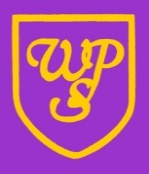 Wibsey Primary SchoolNorth RoadWibseyBradfordBD6 1RLTel: 01274 678016/775545Headteacher: Mr N M CooperDateDear Parent/CarerYorkshire Wildlife Park visitWe are pleased to have the opportunity to take all Year 1 children to visit the Yorkshire Wildlife Park in Doncaster. During the visit, we will have a tour of the park, seeing the different animals, as well as participating in an education session. This links to our current topic about animals.We will be travelling in the school mini-buses and will be back in school by 3.30pm.Children will need to wear their school polo shirt and jumper with tracksuit bottoms/trousers and trainers as there will be a lot of walking. Please ensure your child has a waterproof coat, or apply sun-cream and send them with a sunhat, depending on the weather.In order to keep costs down, we will be making 4 trips as follows:Group 1: Thursday June 23rdGroup 2: Friday June 24thGroup 3: Wednesday June 29thGroup 4: Thursday June 30thYour child will be in Group 1/2/3/4This trip has been heavily subsidised by the school, meaning that there will be a cost of only £7.00 per child which is to be paid via Parent Pay. School will provide packed lunches and a drink for all children. Your child will also need an additional drink in a disposable bottle or container (no fizzy drinks or glass bottles please).If you wish to send your child with their own packed lunch, in a disposable bag, then please indicate this on the form. Please can you complete the permission slip and pay on Parent Pay by 13th June 2022.Yours sincerelyMrs Ellis-Barker, Mrs Moody and Mrs KhanYear 1 Class teachersI give permission for my child to attend the visit. I confirm I have paid £7.00 via Parent Pay. My child will bring their own packed lunch in a disposable bag. 			